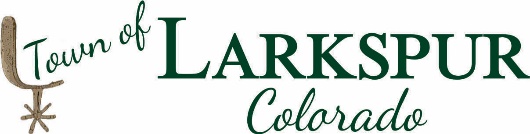 TOWN COUNCIL TOWN HALLLarkspur Community ParkLarge Pavilion8850 Spruce Mountain RoadLarkspur, Colorado 80118September 17, 20205:00 PMPUBLIC NOTICE OF TOWN HALLThe Town Council of the Town Larkspur will hold a Town Hall at 5:00 PM on Thursday, September 17, 2020, at 8850 Spruce Mountain Road, Larkspur, Colorado 80118. The meeting will take place in the Large Pavilion in the Larkspur Community Park.Masks are MandatoryAgenda information is attached.						Natasha Holland, Town ClerkTOWN COUNCIL TOWN HALLLarkspur Community ParkLarge Pavilion8850 Spruce Mountain RoadLarkspur, Colorado 80118September 17, 20205:00 PMPUBLIC NOTICE OF TOWN HALLMEETING CALLED TO ORDER/ROLL CALL:PRESENT       ABSENTMayor Marvin Cardenas Mayor Pro-tem Isaac LevyShannon BussWilliam TeagueBrian Cook Sandy McKeown 		Paul Bowers PLEDGE OF ALLEGIANCE:GENERAL DISCUSSION:[To discuss the following topics]Open Comments from Community MembersADJOURN: Please note: This agenda may be subject to change. Items may be added or deleted as required. The Town of Larkspur has adopted rules governing the public participation process in Town Council Meetings. All audience members must refrain from commenting during meetings unless recognized to speak. Loud speech and boisterous behavior from audience members is not permitted and constitutes grounds for removal from the meeting. Please deactivate all cell phones during the meeting. Town Council meetings can be adjusted plus or minus 15 minutes from the timelines outlined within the Agenda.